作 者 推 荐写出带娃奶爸心声的克林特·爱德华兹（Clint Edwards）作者简介：克林特·爱德华兹（Clint Edwards）爸爸专属博客“毫无头绪”（No Idea What I’m Doing）创始人，他是《可怕的妈妈》的专职作者，也是《纽约时报》和《华盛顿邮报》的育儿撰稿人。他的作品频繁刊登在《早安美国》、《今日秀》和《观点》等媒体上。目前他和妻子和三个孩子住在俄勒冈州。**********************************中文书名：《抱歉……爱你的丈夫：三娃奶爸诚实而滑稽的故事》                           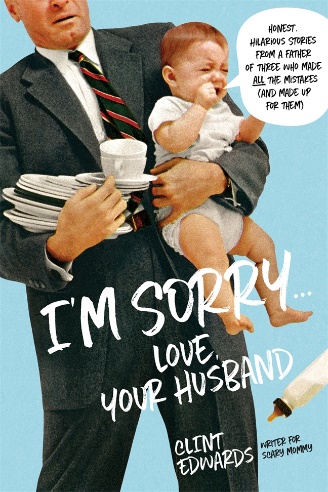 英文书名：I’M Sorry…Love, Your Husband: Honest, Hilarious Stories from A Father of Three Who Made All the Mistakes (and Made Up For Them)作    者：Clint Edwards出 版 社：Page Street Publishing代理公司：St. Martin/ANA/Jessica Wu出版时间：2018年5月代理地区：中国大陆、台湾页    数：400页审读资料：电子稿类    型：家教育儿内容简介：本书历数初为奶爸和在养育三个宝贝的过程中，克林特所犯的滑稽错误，以及他如何为之弥补。这些糟糕的经历也许无法让他赢得“年度最佳父亲”的称号，然而他在抚养孩子、经营婚姻和在错误中吸取教训的坦率和诚实，却吸粉无数——包括《纽约时报》（ New York Times）、《可怕的妈妈》（ Scary Mommy ）和《早安美国》（Good Morning America）等重要媒体。克林特有三个孩子：特里斯坦(万事通)，诺拉(刻薄的公主)，阿斯彭(有史以来最差的室友)，他把养育孩子比作“碾向一百万个方向的一百万个酸牛奶齿轮。”在这本鼓舞人心的、非传统的散文集里，他点亮了家庭生活中黑暗而又滑稽的一面。经历过所有的“蠢事”和“灾难”，书中的所有话题相信很多新手父母都感同身受：比如携带幼子购物时，正在怀孕妻子的意外创伤；选购厢式旅行车的启示录以及与好管闲事的邻居（仅有5岁）平安相处的斗争等等……克林特的有趣、感人的叙述，讲述了一个新手父母们可怕而又非常有意义的生活，让读者爱不释手。*************************************中文书名：《沉默是一种可怕的声音，以及那些关于和两三个熊孩子生活的故事》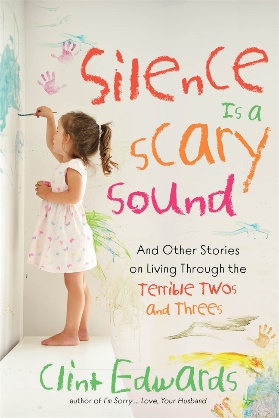 英文书名：SILENCE IS A SCARY SOUND: AND OTHER STORIES ON LIVING THROUGH THE TERRIBLE TWOS AND THREES作    者：Clint Edwards出 版 社：Page Street Publishing代理公司：St. Martin/ANA/Cindy Zhang页    数：288页出版时间：2019年11月代理地区：中国大陆、台湾审读资料：电子稿类    型：家教育儿*在今天网站（Today.com）上提到“爸爸在陪同幼儿园实地考察后获得了对老师的新尊重”**出现在妈妈Moms.com网站上的“克林特·爱德华兹（Clint Edwards）在新书中搞笑地解决了当父亲和蹒跚学步孩子的问题”*内容简介：作者关于幼儿的故事让父母和照顾者咯咯地笑，他提醒我们所有人，不存在完美的父母。事实上，有时候让克林特度过一天的唯一事情就是考虑他的孩子们什么时候长大。……. 所有他最终能寻取报复的方法。比如在女儿的车后座下丢下一个要腐烂的漏装满牛奶、却不断漏牛奶的奶瓶，或者凌晨4点起床不停地向儿子要一根奶酪棒。就像诸如“在消防队来之前锁门是件很有趣的事”（Locking Doors Is Hilarious Until the Fire Department Arrives）、“便便不容易下到浴缸的下水道”（Poop Doesn’t Go Easily Down a Tub Drain）、“爸爸从来都不是最喜欢的，面对现实吧——你永远不会一个人小便”（Dad’s Never the Favorite, and Face It—You’ll Never Pee Alone）等文章一样，克林特清楚地知道两个……三个熊孩子到底“可怕”在什么方面。目录他们开始走路，你的生活也开始结束可怕的二个熊孩子（提示：大白鲨主题歌曲JawsTheme Song）那次我两岁的孩子用一条蛇打了一个老太太的脸儿科医生不会做什么的（但那不是重点）便便不容易下到浴缸的下水道为了保住我的地毯、家具和理智，我做出了疯狂的决定沉默是一种可怕的声音主动提出的育儿建议以及我想如何回应我应该得到一个奖励，因为我改变了那场没完没了的爆发，但我决定要一个奥利奥唱片套孩子长大后我会给他们开一次清算账单（加上通货膨胀）在消防队来之前锁门是件很搞笑的事你知道什么比和一个学步儿童在车里等更糟糕吗？和一个学步儿童一起购物。. .夜里和一个学步儿童在一起的时候说的那些疯狂话学步儿童引起的暂时性精神错乱；“最困难的是让他们情绪饱满”有时候晚上起床是唯一让我感觉像爸爸的机会糟糕透顶的是飞机上带一个两岁的孩子我们去急诊室看看吧我在孩子长大后如何报复他们的计划我们能暂时谈谈手，脚和嘴吗？四十个护理两岁幼儿的真正有效的专业提示有时候他们真的很喜欢送礼物三岁幼儿如果你不带一个三岁的孩子上厕所，迪斯尼乐园太棒了如果你没有像一个又踢又叫的冲浪板一样把你的孩子带出商店，你今天有没有做过父母？很酷——有时候你只需要贿赂孩子三岁幼儿说了把鳄鱼放错脚的人的很多坏话你什么都做不了，不如建个城堡吧当我在照顾一个三岁幼儿的时候，有人问了我一些愚蠢的问题，还有我想给出的答案“拉完了！擦屁股！”爸爸从来都不是最受欢迎的人面对现实吧——你永远不会是一个人小便你会被泼出来的果汁吓坏的——一定要道歉当它是你的最后一个时候，你禁不住会当最受欢迎的人一旦一个孩子早上能打开电视，你的生活就又开始了致谢关于作者克林特作品索引媒体评价:  “爱德华兹的观察结果——对他努力成为一个好父亲的温情沉思，以及对糟糕的父亲节礼物的生气的抱怨——都会让任何一个曾经纠结于一快带大便尿布而不知所措的人都会非常喜欢阅读找到粉丝。”——《出版者周刊》（Publishers Weekly）  “这本书让人感到很温馨，因为它拿父母和育儿相关媒体的成见逗趣。愚蠢但激烈的列单包括专业提示，如“一个伟大的方式来清洁汽车座椅是用花园水管。”[……]《沉默是一个可怕的声音》，可能不反映每一种育儿风格，但它在捕捉一个孩子的幼年时期的令人疲惫和欢笑方面是实事求是的。”——《序文评论杂志》（ForeWord Reviews）   “这本书最终回答了一个古老的问题，那就是‘我要从蹒跚学步的孩子身上夺走多少条蛇，在他用一条蛇打了一个老妇人的脸之后？（显然，只有一条）。”            ——詹妮·劳森（Jenny Lawson）, 《纽约时报》畅销书《极度幸福》（Furiously Happy）的作者    “这本有趣又令人耳目一新的书提醒我们，只要孩子属于别人，他们就是一个完美的乐趣源泉。”       ——詹姆斯布雷克韦尔（James Breakwell）, author of 《最低标准育儿》（Bare Minimum Parenting） and《只是在圈内死亡》 （Only Dead on the Inside）“这本书如此贴切有趣，以至于我不得不叫醒我的丈夫，大声朗读给他听。我是认真的。克林特搞定了孩子的事儿！”           ——萨曼莎·安哥拉特（Samantha Angoletta）， 《吓人的妈咪》（Scary Mommy）总编辑   “克林特作品诙谐而充满智慧，这是每个父母必读书籍。”——《爱重要的事》网站（Love What Matters）   “太搞笑了！！”             ——蒂芙妮·詹金斯（Tiffany Jenkins），《耍弄詹金斯夫妇》（Juggling the Jenkins）背后的影响力母亲    “这本书太有趣了，你可能笑出尿来。没关系，也许笑出很多……”——免筛选父母（Filter Free Parents）   “克林特很成功。我喜欢笑，他从不失望。”              ——梅雷迪丝·马森（Meredith Masony），《那样不合理》（That’s Inappropriate） 背后的影响力母亲“太搞笑了，太真实了！”——布莱恩·戈登（Brian Gordon,），福尔语言漫画（ Fowl Language Comics）********************************中文书名：《爆笑来袭：这个使出洪荒之力的老父亲！》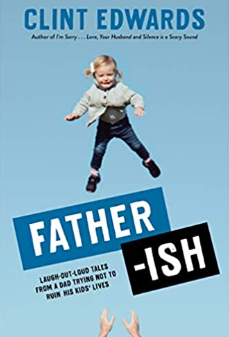 英文书名：Father-ish: Laugh-Out-Loud Tales From a Dad Trying Not to Ruin His Kids' Lives作    者：Clint Edwards出 版 社：St. Martin代理公司：ANA/Jessica Wu页    数：272页出版时间：2020年10月代理地区：中国大陆、台湾审读资料：电子稿 类    型：家教育儿内容简介：Father·ish：形容词，形容当一个人竭尽全力的时候。克林特·爱德华兹把做父亲比喻成像是他在家里做了一个重要的电视现场采访：对观众来说，他穿着一件漂亮的衬衫，看起来一本正经……但在镜头下面，他连裤子都没有穿；看起来好他像在一间很好的办公室里，但实际上他藏在卧室的壁橱里，因为他的整个房子太乱了，没法看出来。这本书高度贴近家长教育的核心：比如所有那些意想不到的失败、尴尬的对话和善意的小谎言。克林特记录了所有这些事情和故事，比如“当我儿子意识到我就是圣诞老人的时候”，“我从来没去过地狱，但我去过一个小女孩的生日派对”，以及“如何把性的话题越聊越尴尬”，在每一个故事中，你会一次又一次地看到，做父母真的没有什么规则，你能做的就是尽自己最大的努力。无论你是第一次为人父母的新手，还不知道自己陷入了什么境地；还是已经是五个孩子的老江湖，还在努力保持最后一丝理智。当你知道在一天结束的时候，我们都是一样没有穿裤子时，你心里会如释重负地说：看吧，我们的经历都一样，如此的……兵荒马乱……。作者简介：克林特·爱德华兹（Clint Edwards）是《对不起……爱你的，丈夫》（I’m Sorry . . . Love, Your Husband）一书的作者。《安静是最可怕的声音：关于二、三岁幼儿的可怕故事》（Silence is a Scary Sound）。育儿博客“天啊，我这是在做什么----老爸当家（No Idea What I’m Doing：A Daddy Blog）”的创始人。克林特经常为《纽约时报》（New York Times）、《华盛顿邮报》（Washington Post）、《人物》（People）等杂志撰稿。他还出现在《今日秀》（TODAY show）和《早安美国》（Good Morning America）节目中。他和妻子以及三个孩子住在俄勒冈州的黎巴嫩。媒体评价：“准备好纸巾，因为欢笑的泪水不会停止。《爆笑来袭：这个使出洪荒之力的老父亲！》是一本搞笑、暖心的必读之作。”----丽塔·坦普尔顿（Rita Templeton），《可怕妈咪》（Scary Mommy）的副主编“无论孩子们的父母目前正处于哪个争吵阶段，都会从本书中欣赏到克林特讲故事时的幽默和坦诚。”----安妮·瑞诺（Annie Reneau），Upworthy网站副主编“克林特的《爆笑来袭：这个使出洪荒之力的老父亲！》是一本令人愉快、引人入胜、说明性强的读物，其散文风格幽默、情感丰富，让读者置身于一个具有特殊细节和故事情节的场景中，从而产生共鸣。本书精彩地捕捉了父亲(父母)所能体验到的普遍经历，而且作为一种额外收获，它还捕捉到了现代生活和育儿所需的减压方式。”----克莱尔·尼科戈西安（Claire Nicogossian）博士，《好了，妈妈，已经足够了》（Mama, You Are Enough）的作者谢谢您的阅读！请将回馈信息发至：吴伊裴（Jessica Wu)安德鲁·纳伯格联合国际有限公司北京代表处北京市海淀区中关村大街甲59号中国人民大学文化大厦1705室，100872电 话：010-82504506传 真：010-82504200Email:  jessica@nurnberg.com.cn 网 址: http://www.nurnberg.com.cn 新浪微博：http://weibo.com/nurnberg 豆瓣小站：http://site.douban.com/110577/ 微信订阅号：安德鲁书讯